Билет 5Практическое задание. Развитие культуры в БССР во второй половине 1940-х – 1980-ые гг. Используя представленные материалы, ответьте на вопросы (выполните задания): Почему посещение в 1972 г. Хатыни лидером Кубинской революции Фиделем Кастро, считавшим П. М. Машерова своим другом и называвшим его «партизан Мачеров», вызвало слезы у закаленного в боях команданте?  Какие изменения происходили в 1960-1980-ые гг. в системе высшего и среднего специального образования БССР?  Как вы думаете, почему серию картин об ужасах фашистских концлагерей Михаил Савицкий назвал «Цифры на сердце»? Приведите аргументы, подтверждающие вывод о том, что белорусская культура способствует сохранению исторической памяти белорусского народа о Великой Отечественной войне. О серии картин «Цифры на сердце» (по материалам БЕЛТА) 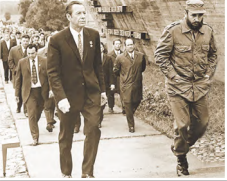 III. Развитие системы высшего и среднего специального образования в БССР  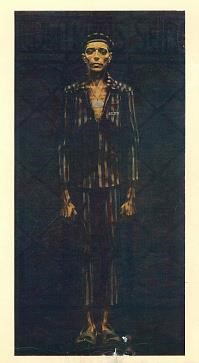 М. Савицкий  «Узник 32815» Михаил Савицкий – белорусский живописец. Участник Великой Отечественной войны. Летом 1942 г. попал в плен. Был узником фашистских концлагерей Дюссельдорф, Дахау, Бухенвальд. Ужасам концлагерей посвящены 16 полотен Михаила Савицкого под названием “Цифры на сердце” (1974-1980).  М. Савицкий так описывал цель серии "Цифры на сердце": "Сама атмосфера нашего века вызывает жгучую тревогу за судьбу планеты и человека. Каждый из нас в ответе за будущее. В силу этой ответственности я не имею права молчать. Мне пришлось быть свидетелем чудовищных преступлений. И говорить о них, вскрыть их сущность необходимо. Поэтому я взялся писать серию картин о фашизме "Цифры на сердце", чтобы в обобщенных образах показать то, чего не почерпнуть ни из словесных описаний, ни из документов. Я не мог не написать эту серию. Во-первых, во имя памяти миллионов жертв, погибших в концлагерях. Во-вторых, ради молодежи, которая родилась после войны и тоже не должна забыть…” На картине «Узник 32815» автор изобразил себя на фоне ворот концлагеря Бухенвальд. На жетоне, подвешенном на шее, номер заключённого. 1960-е гг.1980-е гг.Количество средних специальных учебных заведений 102139Количество учащихся в средних специальных учебных заведениях 62, 6 тыс. человек160 тыс. человекКоличество высших учебных заведений 2433Количество студентов в высших учебных заведениях 59 тыс. человек182 тыс. человек